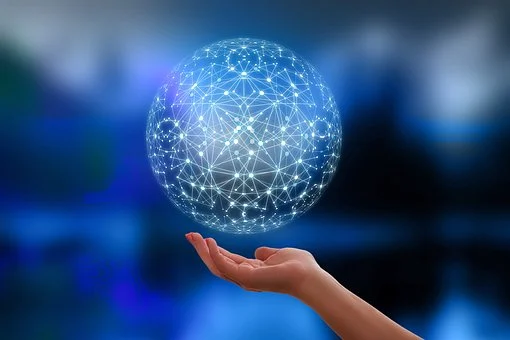 Bonus Export DigitaleAGEVOLAZIONEL’agevolazione consiste in  contributi in regime "de minimis" con la finalità di sviluppare l’attività di internazionalizzazione delle micro-imprese manifatturiere nonché delle reti e consorzi. IMPORTI AMMISSIBILI:4.000 euro alle microimprese a fronte di spese ammissibili non inferiori, al netto dell’IVA, a 5.000 euro;22.500 euro alle reti e consorzi a fronte di spese ammissibili non inferiori, al netto dell’IVA, a 25.000 euro.PRESENTAZIONE DOMANDE E’ prevista una prima fase per la compilazione della domanda e una seconda fase per l’invio della domanda:compilazione della domanda  dal  10 maggio al 15 luglio 2022presentazione della domanda  dal  16 maggio al 15 luglio 2022Le domande  si compilano e presentano  esclusivamente online, è  necessario essere in possesso di:SPIDCasella di posta elettronica certificata (PEC) attivaFirma digitale